Four Views of Ethical Behaviour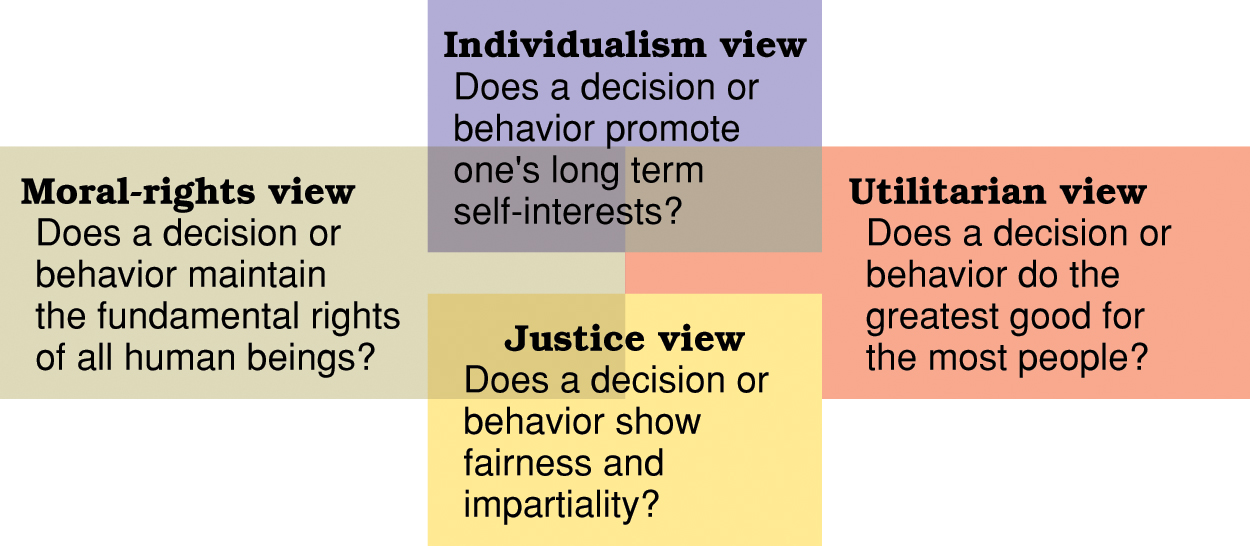 